Vrz osnova na ~len 45  od Pravilnikot za vnatre{nite odnosi i raboteweto na Fakultetot za elektrotehnika i informaciski tehnologii vo Skopje, Dekanatskata uprava na Fakultetot, na sednicata odr`ana na 19.12.2011 godina doneseP R A V I L N I Kza izmenuvawe i dopolnuvawe na Pravilnikot za steknuvawe doktorat na tehni~ki nauki na Fakultetot za elektrotehnika i informaciski tehnologii.vo Skopje^len 1Vo ~lenot 2 Pravilnikot za izmenuvawe i dopolnuvawe na Pravilnikot za steknuvawe doktorat na tehni~ki nauki na Fakultetot za elektrotehnika i informaciski tehnologii zborovite 900 boda se zamenuvaat so zborovite 600 evra vo denarska protivvrednost, a zborovite 2000 boda so 1400 evra vo denarska protivvrednost.^len 2	Pravilnikot stapuva vo sila osmiot den po negovoto objavuvawe na oglasna tabla na Fakultetot.								   Dekan						    Prof. d-r Mile Stankovski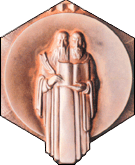 REPUBLIKA MAKEDONIJAUniverzitet „Sv. Kiril i Metodij” - SkopjeFakultet za elektrotehnika i informaciski tehnologii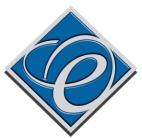 Broj: 02-3963/3Datum:19.12.2011 godina S K O P J E